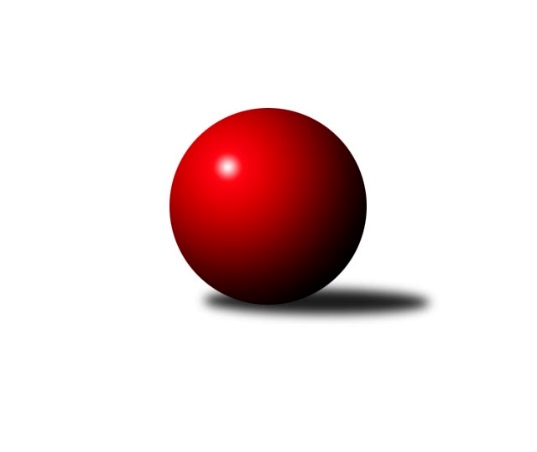 Č.1Ročník 2008/2009	18.5.2024 Krajský přebor MS 2008/2009Statistika 1. kolaTabulka družstev:		družstvo	záp	výh	rem	proh	skore	sety	průměr	body	plné	dorážka	chyby	1.	TJ Sokol Bohumín ˝A˝	1	1	0	0	14 : 2 	(5.0 : 1.0)	2391	2	1653	738	26	2.	TJ Spartak Bílovec ˝A˝	1	1	0	0	13 : 3 	(4.5 : 1.5)	2468	2	1731	737	36	3.	TJ Unie Hlubina ˝A˝	1	1	0	0	12 : 4 	(4.0 : 2.0)	2442	2	1688	754	24	4.	TJ Nový Jičín ˝A˝	1	1	0	0	12 : 4 	(4.0 : 2.0)	2350	2	1647	703	34	5.	KK Hranice ˝A˝	1	1	0	0	10 : 6 	(3.0 : 3.0)	2370	2	1662	708	44	6.	TJ Opava ˝D˝	1	1	0	0	10 : 6 	(3.0 : 3.0)	2277	2	1645	632	49	7.	TJ Frenštát p.R.˝A˝	1	1	0	0	9 : 7 	(2.5 : 3.5)	2395	2	1665	730	36	8.	TJ Sokol Chvalíkovice ˝B˝	1	0	0	1	7 : 9 	(3.5 : 2.5)	2357	0	1658	699	5	9.	SKK Ostrava B	1	0	0	1	6 : 10 	(3.0 : 3.0)	2296	0	1588	708	51	10.	TJ Sokol Michálkovice ˝B˝	1	0	0	1	6 : 10 	(3.0 : 3.0)	2267	0	1593	674	38	11.	TJ Sokol Dobroslavice ˝A˝	1	0	0	1	4 : 12 	(2.0 : 4.0)	2376	0	1649	727	49	12.	TJ Sokol Sedlnice ˝B˝	1	0	0	1	4 : 12 	(2.0 : 4.0)	2338	0	1633	705	37	13.	KK Minerva Opava ˝B˝	1	0	0	1	3 : 13 	(1.5 : 4.5)	2370	0	1700	670	41	14.	TJ VOKD Poruba ˝B˝	1	0	0	1	2 : 14 	(1.0 : 5.0)	2328	0	1601	727	39Tabulka doma:		družstvo	záp	výh	rem	proh	skore	sety	průměr	body	maximum	minimum	1.	TJ Sokol Bohumín ˝A˝	1	1	0	0	14 : 2 	(5.0 : 1.0)	2391	2	2391	2391	2.	TJ Nový Jičín ˝A˝	1	1	0	0	12 : 4 	(4.0 : 2.0)	2350	2	2350	2350	3.	KK Hranice ˝A˝	1	1	0	0	10 : 6 	(3.0 : 3.0)	2370	2	2370	2370	4.	SKK Ostrava B	0	0	0	0	0 : 0 	(0.0 : 0.0)	0	0	0	0	5.	TJ Spartak Bílovec ˝A˝	0	0	0	0	0 : 0 	(0.0 : 0.0)	0	0	0	0	6.	TJ Frenštát p.R.˝A˝	0	0	0	0	0 : 0 	(0.0 : 0.0)	0	0	0	0	7.	TJ Unie Hlubina ˝A˝	0	0	0	0	0 : 0 	(0.0 : 0.0)	0	0	0	0	8.	TJ VOKD Poruba ˝B˝	0	0	0	0	0 : 0 	(0.0 : 0.0)	0	0	0	0	9.	TJ Sokol Sedlnice ˝B˝	0	0	0	0	0 : 0 	(0.0 : 0.0)	0	0	0	0	10.	TJ Opava ˝D˝	0	0	0	0	0 : 0 	(0.0 : 0.0)	0	0	0	0	11.	TJ Sokol Chvalíkovice ˝B˝	1	0	0	1	7 : 9 	(3.5 : 2.5)	2357	0	2357	2357	12.	TJ Sokol Michálkovice ˝B˝	1	0	0	1	6 : 10 	(3.0 : 3.0)	2267	0	2267	2267	13.	TJ Sokol Dobroslavice ˝A˝	1	0	0	1	4 : 12 	(2.0 : 4.0)	2376	0	2376	2376	14.	KK Minerva Opava ˝B˝	1	0	0	1	3 : 13 	(1.5 : 4.5)	2370	0	2370	2370Tabulka venku:		družstvo	záp	výh	rem	proh	skore	sety	průměr	body	maximum	minimum	1.	TJ Spartak Bílovec ˝A˝	1	1	0	0	13 : 3 	(4.5 : 1.5)	2468	2	2468	2468	2.	TJ Unie Hlubina ˝A˝	1	1	0	0	12 : 4 	(4.0 : 2.0)	2442	2	2442	2442	3.	TJ Opava ˝D˝	1	1	0	0	10 : 6 	(3.0 : 3.0)	2277	2	2277	2277	4.	TJ Frenštát p.R.˝A˝	1	1	0	0	9 : 7 	(2.5 : 3.5)	2395	2	2395	2395	5.	TJ Sokol Dobroslavice ˝A˝	0	0	0	0	0 : 0 	(0.0 : 0.0)	0	0	0	0	6.	KK Minerva Opava ˝B˝	0	0	0	0	0 : 0 	(0.0 : 0.0)	0	0	0	0	7.	KK Hranice ˝A˝	0	0	0	0	0 : 0 	(0.0 : 0.0)	0	0	0	0	8.	TJ Sokol Bohumín ˝A˝	0	0	0	0	0 : 0 	(0.0 : 0.0)	0	0	0	0	9.	TJ Nový Jičín ˝A˝	0	0	0	0	0 : 0 	(0.0 : 0.0)	0	0	0	0	10.	TJ Sokol Michálkovice ˝B˝	0	0	0	0	0 : 0 	(0.0 : 0.0)	0	0	0	0	11.	TJ Sokol Chvalíkovice ˝B˝	0	0	0	0	0 : 0 	(0.0 : 0.0)	0	0	0	0	12.	SKK Ostrava B	1	0	0	1	6 : 10 	(3.0 : 3.0)	2296	0	2296	2296	13.	TJ Sokol Sedlnice ˝B˝	1	0	0	1	4 : 12 	(2.0 : 4.0)	2338	0	2338	2338	14.	TJ VOKD Poruba ˝B˝	1	0	0	1	2 : 14 	(1.0 : 5.0)	2328	0	2328	2328Tabulka podzimní části:		družstvo	záp	výh	rem	proh	skore	sety	průměr	body	doma	venku	1.	TJ Sokol Bohumín ˝A˝	1	1	0	0	14 : 2 	(5.0 : 1.0)	2391	2 	1 	0 	0 	0 	0 	0	2.	TJ Spartak Bílovec ˝A˝	1	1	0	0	13 : 3 	(4.5 : 1.5)	2468	2 	0 	0 	0 	1 	0 	0	3.	TJ Unie Hlubina ˝A˝	1	1	0	0	12 : 4 	(4.0 : 2.0)	2442	2 	0 	0 	0 	1 	0 	0	4.	TJ Nový Jičín ˝A˝	1	1	0	0	12 : 4 	(4.0 : 2.0)	2350	2 	1 	0 	0 	0 	0 	0	5.	KK Hranice ˝A˝	1	1	0	0	10 : 6 	(3.0 : 3.0)	2370	2 	1 	0 	0 	0 	0 	0	6.	TJ Opava ˝D˝	1	1	0	0	10 : 6 	(3.0 : 3.0)	2277	2 	0 	0 	0 	1 	0 	0	7.	TJ Frenštát p.R.˝A˝	1	1	0	0	9 : 7 	(2.5 : 3.5)	2395	2 	0 	0 	0 	1 	0 	0	8.	TJ Sokol Chvalíkovice ˝B˝	1	0	0	1	7 : 9 	(3.5 : 2.5)	2357	0 	0 	0 	1 	0 	0 	0	9.	SKK Ostrava B	1	0	0	1	6 : 10 	(3.0 : 3.0)	2296	0 	0 	0 	0 	0 	0 	1	10.	TJ Sokol Michálkovice ˝B˝	1	0	0	1	6 : 10 	(3.0 : 3.0)	2267	0 	0 	0 	1 	0 	0 	0	11.	TJ Sokol Dobroslavice ˝A˝	1	0	0	1	4 : 12 	(2.0 : 4.0)	2376	0 	0 	0 	1 	0 	0 	0	12.	TJ Sokol Sedlnice ˝B˝	1	0	0	1	4 : 12 	(2.0 : 4.0)	2338	0 	0 	0 	0 	0 	0 	1	13.	KK Minerva Opava ˝B˝	1	0	0	1	3 : 13 	(1.5 : 4.5)	2370	0 	0 	0 	1 	0 	0 	0	14.	TJ VOKD Poruba ˝B˝	1	0	0	1	2 : 14 	(1.0 : 5.0)	2328	0 	0 	0 	0 	0 	0 	1Tabulka jarní části:		družstvo	záp	výh	rem	proh	skore	sety	průměr	body	doma	venku	1.	SKK Ostrava B	0	0	0	0	0 : 0 	(0.0 : 0.0)	0	0 	0 	0 	0 	0 	0 	0 	2.	KK Hranice ˝A˝	0	0	0	0	0 : 0 	(0.0 : 0.0)	0	0 	0 	0 	0 	0 	0 	0 	3.	TJ Sokol Dobroslavice ˝A˝	0	0	0	0	0 : 0 	(0.0 : 0.0)	0	0 	0 	0 	0 	0 	0 	0 	4.	TJ Unie Hlubina ˝A˝	0	0	0	0	0 : 0 	(0.0 : 0.0)	0	0 	0 	0 	0 	0 	0 	0 	5.	TJ Spartak Bílovec ˝A˝	0	0	0	0	0 : 0 	(0.0 : 0.0)	0	0 	0 	0 	0 	0 	0 	0 	6.	KK Minerva Opava ˝B˝	0	0	0	0	0 : 0 	(0.0 : 0.0)	0	0 	0 	0 	0 	0 	0 	0 	7.	TJ VOKD Poruba ˝B˝	0	0	0	0	0 : 0 	(0.0 : 0.0)	0	0 	0 	0 	0 	0 	0 	0 	8.	TJ Sokol Bohumín ˝A˝	0	0	0	0	0 : 0 	(0.0 : 0.0)	0	0 	0 	0 	0 	0 	0 	0 	9.	TJ Nový Jičín ˝A˝	0	0	0	0	0 : 0 	(0.0 : 0.0)	0	0 	0 	0 	0 	0 	0 	0 	10.	TJ Frenštát p.R.˝A˝	0	0	0	0	0 : 0 	(0.0 : 0.0)	0	0 	0 	0 	0 	0 	0 	0 	11.	TJ Sokol Sedlnice ˝B˝	0	0	0	0	0 : 0 	(0.0 : 0.0)	0	0 	0 	0 	0 	0 	0 	0 	12.	TJ Sokol Michálkovice ˝B˝	0	0	0	0	0 : 0 	(0.0 : 0.0)	0	0 	0 	0 	0 	0 	0 	0 	13.	TJ Opava ˝D˝	0	0	0	0	0 : 0 	(0.0 : 0.0)	0	0 	0 	0 	0 	0 	0 	0 	14.	TJ Sokol Chvalíkovice ˝B˝	0	0	0	0	0 : 0 	(0.0 : 0.0)	0	0 	0 	0 	0 	0 	0 	0 Zisk bodů pro družstvo:		jméno hráče	družstvo	body	zápasy	v %	dílčí body	sety	v %	1.	Vladimír Korta 	SKK Ostrava B 	2	/	1	(100%)		/		(%)	2.	Tomáš Polášek 	SKK Ostrava B 	2	/	1	(100%)		/		(%)	3.	Štefan Dendis 	TJ Sokol Bohumín ˝A˝ 	2	/	1	(100%)		/		(%)	4.	Pavel Niesyt 	TJ Sokol Bohumín ˝A˝ 	2	/	1	(100%)		/		(%)	5.	Vladimír Šipula 	TJ Sokol Bohumín ˝A˝ 	2	/	1	(100%)		/		(%)	6.	Dan  Šodek 	SKK Ostrava B 	2	/	1	(100%)		/		(%)	7.	Jakub Telařík 	TJ Sokol Sedlnice ˝B˝ 	2	/	1	(100%)		/		(%)	8.	Antonín Hendrych 	TJ Sokol Chvalíkovice ˝B˝ 	2	/	1	(100%)		/		(%)	9.	Petr  Pavelka ml 	KK Hranice ˝A˝ 	2	/	1	(100%)		/		(%)	10.	Karel Škrobánek 	TJ Opava ˝D˝ 	2	/	1	(100%)		/		(%)	11.	Petr  Pavelka st 	KK Hranice ˝A˝ 	2	/	1	(100%)		/		(%)	12.	Karol Nitka 	TJ Sokol Bohumín ˝A˝ 	2	/	1	(100%)		/		(%)	13.	Josef Kuzma 	TJ Sokol Bohumín ˝A˝ 	2	/	1	(100%)		/		(%)	14.	Ján Pelikán 	TJ Nový Jičín ˝A˝ 	2	/	1	(100%)		/		(%)	15.	Jana Tvrdoňová 	TJ Opava ˝D˝ 	2	/	1	(100%)		/		(%)	16.	Jan Zych 	TJ Sokol Michálkovice ˝B˝ 	2	/	1	(100%)		/		(%)	17.	Lubomír Škrobánek 	TJ Opava ˝D˝ 	2	/	1	(100%)		/		(%)	18.	Jaroslav Jurášek 	TJ Sokol Michálkovice ˝B˝ 	2	/	1	(100%)		/		(%)	19.	Josef Jurášek 	TJ Sokol Michálkovice ˝B˝ 	2	/	1	(100%)		/		(%)	20.	Radek Škarka 	TJ Nový Jičín ˝A˝ 	2	/	1	(100%)		/		(%)	21.	Jan Pospěch 	TJ Nový Jičín ˝A˝ 	2	/	1	(100%)		/		(%)	22.	Alexej Kudělka 	TJ Nový Jičín ˝A˝ 	2	/	1	(100%)		/		(%)	23.	František Křák 	TJ VOKD Poruba ˝B˝ 	2	/	1	(100%)		/		(%)	24.	Jiří Terrich 	KK Hranice ˝A˝ 	2	/	1	(100%)		/		(%)	25.	Jaroslav Tobola 	TJ Sokol Sedlnice ˝B˝ 	2	/	1	(100%)		/		(%)	26.	Sabina Trulejová 	TJ Sokol Chvalíkovice ˝B˝ 	2	/	1	(100%)		/		(%)	27.	Petr Frank 	KK Minerva Opava ˝B˝ 	2	/	1	(100%)		/		(%)	28.	Antonín Struppel 	TJ Sokol Dobroslavice ˝A˝ 	2	/	1	(100%)		/		(%)	29.	Martin Třečák 	TJ Sokol Dobroslavice ˝A˝ 	2	/	1	(100%)		/		(%)	30.	Petr Chodura 	TJ Unie Hlubina ˝A˝ 	2	/	1	(100%)		/		(%)	31.	Karel Šnajdárek 	TJ Spartak Bílovec ˝A˝ 	2	/	1	(100%)		/		(%)	32.	Jaromír Matějek 	TJ Frenštát p.R.˝A˝ 	2	/	1	(100%)		/		(%)	33.	Pavel Šmydke 	TJ Spartak Bílovec ˝A˝ 	2	/	1	(100%)		/		(%)	34.	Milan Binar 	TJ Spartak Bílovec ˝A˝ 	2	/	1	(100%)		/		(%)	35.	Vladimír Štacha 	TJ Spartak Bílovec ˝A˝ 	2	/	1	(100%)		/		(%)	36.	Pavel Jašek 	TJ Sokol Chvalíkovice ˝B˝ 	2	/	1	(100%)		/		(%)	37.	František Oliva 	TJ Unie Hlubina ˝A˝ 	2	/	1	(100%)		/		(%)	38.	Petr Kuběna 	TJ Frenštát p.R.˝A˝ 	2	/	1	(100%)		/		(%)	39.	Michal Babinec  ml 	TJ Unie Hlubina ˝A˝ 	2	/	1	(100%)		/		(%)	40.	René Gazdík 	TJ Unie Hlubina ˝A˝ 	2	/	1	(100%)		/		(%)	41.	Emil Rubáč 	TJ Spartak Bílovec ˝A˝ 	1	/	1	(50%)		/		(%)	42.	Renáta Smijová 	KK Minerva Opava ˝B˝ 	1	/	1	(50%)		/		(%)	43.	Zdeněk Pavlík 	TJ Frenštát p.R.˝A˝ 	1	/	1	(50%)		/		(%)	44.	Zdeněk Kubinec 	TJ Sokol Chvalíkovice ˝B˝ 	1	/	1	(50%)		/		(%)	45.	Rudolf Tvrdoň 	TJ Opava ˝D˝ 	0	/	1	(0%)		/		(%)	46.	Jaroslav  Petr 	TJ Frenštát p.R.˝A˝ 	0	/	1	(0%)		/		(%)	47.	Petr Sobotík 	TJ Sokol Sedlnice ˝B˝ 	0	/	1	(0%)		/		(%)	48.	Jaroslav Chvostek 	TJ Sokol Sedlnice ˝B˝ 	0	/	1	(0%)		/		(%)	49.	Miroslav Nosek 	TJ Sokol Chvalíkovice ˝B˝ 	0	/	1	(0%)		/		(%)	50.	Adam Chvostek 	TJ Sokol Sedlnice ˝B˝ 	0	/	1	(0%)		/		(%)	51.	Jan Chovanec 	TJ Sokol Chvalíkovice ˝B˝ 	0	/	1	(0%)		/		(%)	52.	Michal Pavič 	TJ Nový Jičín ˝A˝ 	0	/	1	(0%)		/		(%)	53.	Jiří Hradil 	TJ Nový Jičín ˝A˝ 	0	/	1	(0%)		/		(%)	54.	Jan Schwarzer 	TJ Sokol Sedlnice ˝B˝ 	0	/	1	(0%)		/		(%)	55.	Milan  Kučera 	TJ Frenštát p.R.˝A˝ 	0	/	1	(0%)		/		(%)	56.	Roman Honl 	TJ Sokol Bohumín ˝A˝ 	0	/	1	(0%)		/		(%)	57.	Michal Hejtmánek 	TJ Unie Hlubina ˝A˝ 	0	/	1	(0%)		/		(%)	58.	Ivo Kovařík 	TJ Sokol Dobroslavice ˝A˝ 	0	/	1	(0%)		/		(%)	59.	Michal Zatyko 	TJ Unie Hlubina ˝A˝ 	0	/	1	(0%)		/		(%)	60.	Kamil Bartoš 	KK Hranice ˝A˝ 	0	/	1	(0%)		/		(%)	61.	Vladimír Hudec 	KK Hranice ˝A˝ 	0	/	1	(0%)		/		(%)	62.	Tomáš Houda 	TJ Sokol Dobroslavice ˝A˝ 	0	/	1	(0%)		/		(%)	63.	Vladimír Trojek 	TJ Sokol Dobroslavice ˝A˝ 	0	/	1	(0%)		/		(%)	64.	Vladimír Staněk 	KK Minerva Opava ˝B˝ 	0	/	1	(0%)		/		(%)	65.	Jan Král 	KK Minerva Opava ˝B˝ 	0	/	1	(0%)		/		(%)	66.	Zdeněk Štohanzl 	KK Minerva Opava ˝B˝ 	0	/	1	(0%)		/		(%)	67.	Jaroslav Černý 	TJ Spartak Bílovec ˝A˝ 	0	/	1	(0%)		/		(%)	68.	Josef Vávra 	TJ Sokol Dobroslavice ˝A˝ 	0	/	1	(0%)		/		(%)	69.	Stanislav Podzemný 	KK Hranice ˝A˝ 	0	/	1	(0%)		/		(%)	70.	Jiří Koloděj 	SKK Ostrava B 	0	/	1	(0%)		/		(%)	71.	Zdeněk Zhýbala 	TJ Sokol Michálkovice ˝B˝ 	0	/	1	(0%)		/		(%)	72.	Jaroslav Klekner 	TJ VOKD Poruba ˝B˝ 	0	/	1	(0%)		/		(%)	73.	Petr Jurášek 	TJ Sokol Michálkovice ˝B˝ 	0	/	1	(0%)		/		(%)	74.	Lukáš Jurášek 	TJ Sokol Michálkovice ˝B˝ 	0	/	1	(0%)		/		(%)	75.	Josef Klapetek 	TJ Opava ˝D˝ 	0	/	1	(0%)		/		(%)	76.	Vladimír Rada 	TJ VOKD Poruba ˝B˝ 	0	/	1	(0%)		/		(%)	77.	Tomáš Foniok 	TJ VOKD Poruba ˝B˝ 	0	/	1	(0%)		/		(%)	78.	Zdeněk Kuna 	SKK Ostrava B 	0	/	1	(0%)		/		(%)	79.	Miroslav Böhm 	SKK Ostrava B 	0	/	1	(0%)		/		(%)	80.	Tomáš Král 	KK Minerva Opava ˝B˝ 	0	/	1	(0%)		/		(%)	81.	Jan Žídek 	TJ VOKD Poruba ˝B˝ 	0	/	1	(0%)		/		(%)	82.	Jakub Hájek 	TJ VOKD Poruba ˝B˝ 	0	/	1	(0%)		/		(%)	83.	Milan Franer 	TJ Opava ˝D˝ 	0	/	1	(0%)		/		(%)Průměry na kuželnách:		kuželna	průměr	plné	dorážka	chyby	výkon na hráče	1.	Minerva Opava, 1-2	2419	1715	703	38.5	(403.2)	2.	TJ Sokol Dobroslavice, 1-2	2409	1668	740	36.5	(401.5)	3.	TJ Sokol Chvalíkovice, 1-2	2376	1661	714	20.5	(396.0)	4.	TJ Sokol Bohumín, 1-4	2359	1627	732	32.5	(393.3)	5.	TJ Nový Jičín, 1-4	2344	1640	704	35.5	(390.7)	6.	KK Hranice, 1-2	2333	1625	708	47.5	(388.8)	7.	TJ Michalkovice, 1-2	2272	1619	653	43.5	(378.7)Nejlepší výkony na kuželnách:Minerva Opava, 1-2TJ Spartak Bílovec ˝A˝	2468	1. kolo	Vladimír Štacha 	TJ Spartak Bílovec ˝A˝	434	1. koloKK Minerva Opava ˝B˝	2370	1. kolo	Milan Binar 	TJ Spartak Bílovec ˝A˝	422	1. kolo		. kolo	Pavel Šmydke 	TJ Spartak Bílovec ˝A˝	422	1. kolo		. kolo	Zdeněk Štohanzl 	KK Minerva Opava ˝B˝	417	1. kolo		. kolo	Karel Šnajdárek 	TJ Spartak Bílovec ˝A˝	414	1. kolo		. kolo	Jan Král 	KK Minerva Opava ˝B˝	405	1. kolo		. kolo	Petr Frank 	KK Minerva Opava ˝B˝	398	1. kolo		. kolo	Tomáš Král 	KK Minerva Opava ˝B˝	397	1. kolo		. kolo	Renáta Smijová 	KK Minerva Opava ˝B˝	390	1. kolo		. kolo	Emil Rubáč 	TJ Spartak Bílovec ˝A˝	390	1. koloTJ Sokol Dobroslavice, 1-2TJ Unie Hlubina ˝A˝	2442	1. kolo	Antonín Struppel 	TJ Sokol Dobroslavice ˝A˝	430	1. koloTJ Sokol Dobroslavice ˝A˝	2376	1. kolo	Martin Třečák 	TJ Sokol Dobroslavice ˝A˝	423	1. kolo		. kolo	František Oliva 	TJ Unie Hlubina ˝A˝	422	1. kolo		. kolo	Michal Babinec  ml 	TJ Unie Hlubina ˝A˝	418	1. kolo		. kolo	René Gazdík 	TJ Unie Hlubina ˝A˝	412	1. kolo		. kolo	Michal Zatyko 	TJ Unie Hlubina ˝A˝	407	1. kolo		. kolo	Tomáš Houda 	TJ Sokol Dobroslavice ˝A˝	405	1. kolo		. kolo	Petr Chodura 	TJ Unie Hlubina ˝A˝	399	1. kolo		. kolo	Vladimír Trojek 	TJ Sokol Dobroslavice ˝A˝	385	1. kolo		. kolo	Michal Hejtmánek 	TJ Unie Hlubina ˝A˝	384	1. koloTJ Sokol Chvalíkovice, 1-2TJ Frenštát p.R.˝A˝	2395	1. kolo	Petr Kuběna 	TJ Frenštát p.R.˝A˝	432	1. koloTJ Sokol Chvalíkovice ˝B˝	2357	1. kolo	Jan Chovanec 	TJ Sokol Chvalíkovice ˝B˝	422	1. kolo		. kolo	Jaromír Matějek 	TJ Frenštát p.R.˝A˝	418	1. kolo		. kolo	Pavel Jašek 	TJ Sokol Chvalíkovice ˝B˝	407	1. kolo		. kolo	Milan  Kučera 	TJ Frenštát p.R.˝A˝	400	1. kolo		. kolo	Zdeněk Pavlík 	TJ Frenštát p.R.˝A˝	398	1. kolo		. kolo	Zdeněk Kubinec 	TJ Sokol Chvalíkovice ˝B˝	398	1. kolo		. kolo	Antonín Hendrych 	TJ Sokol Chvalíkovice ˝B˝	395	1. kolo		. kolo	Jaroslav  Petr 	TJ Frenštát p.R.˝A˝	388	1. kolo		. kolo	Miroslav Nosek 	TJ Sokol Chvalíkovice ˝B˝	373	1. koloTJ Sokol Bohumín, 1-4TJ Sokol Bohumín ˝A˝	2391	1. kolo	František Křák 	TJ VOKD Poruba ˝B˝	427	1. koloTJ VOKD Poruba ˝B˝	2328	1. kolo	Pavel Niesyt 	TJ Sokol Bohumín ˝A˝	418	1. kolo		. kolo	Štefan Dendis 	TJ Sokol Bohumín ˝A˝	415	1. kolo		. kolo	Josef Kuzma 	TJ Sokol Bohumín ˝A˝	405	1. kolo		. kolo	Vladimír Šipula 	TJ Sokol Bohumín ˝A˝	403	1. kolo		. kolo	Karol Nitka 	TJ Sokol Bohumín ˝A˝	390	1. kolo		. kolo	Vladimír Rada 	TJ VOKD Poruba ˝B˝	388	1. kolo		. kolo	Jan Žídek 	TJ VOKD Poruba ˝B˝	384	1. kolo		. kolo	Tomáš Foniok 	TJ VOKD Poruba ˝B˝	382	1. kolo		. kolo	Jakub Hájek 	TJ VOKD Poruba ˝B˝	377	1. koloTJ Nový Jičín, 1-4TJ Nový Jičín ˝A˝	2350	1. kolo	Jan Pospěch 	TJ Nový Jičín ˝A˝	416	1. koloTJ Sokol Sedlnice ˝B˝	2338	1. kolo	Alexej Kudělka 	TJ Nový Jičín ˝A˝	414	1. kolo		. kolo	Jakub Telařík 	TJ Sokol Sedlnice ˝B˝	409	1. kolo		. kolo	Radek Škarka 	TJ Nový Jičín ˝A˝	404	1. kolo		. kolo	Michal Pavič 	TJ Nový Jičín ˝A˝	402	1. kolo		. kolo	Jaroslav Chvostek 	TJ Sokol Sedlnice ˝B˝	396	1. kolo		. kolo	Jaroslav Tobola 	TJ Sokol Sedlnice ˝B˝	393	1. kolo		. kolo	Adam Chvostek 	TJ Sokol Sedlnice ˝B˝	392	1. kolo		. kolo	Petr Sobotík 	TJ Sokol Sedlnice ˝B˝	382	1. kolo		. kolo	Ján Pelikán 	TJ Nový Jičín ˝A˝	376	1. koloKK Hranice, 1-2KK Hranice ˝A˝	2370	1. kolo	Petr  Pavelka st 	KK Hranice ˝A˝	444	1. koloSKK Ostrava B	2296	1. kolo	Vladimír Korta 	SKK Ostrava B	417	1. kolo		. kolo	Tomáš Polášek 	SKK Ostrava B	409	1. kolo		. kolo	Petr  Pavelka ml 	KK Hranice ˝A˝	408	1. kolo		. kolo	Zdeněk Kuna 	SKK Ostrava B	402	1. kolo		. kolo	Jiří Terrich 	KK Hranice ˝A˝	396	1. kolo		. kolo	Vladimír Hudec 	KK Hranice ˝A˝	382	1. kolo		. kolo	Stanislav Podzemný 	KK Hranice ˝A˝	375	1. kolo		. kolo	Dan  Šodek 	SKK Ostrava B	372	1. kolo		. kolo	Jiří Koloděj 	SKK Ostrava B	371	1. koloTJ Michalkovice, 1-2TJ Opava ˝D˝	2277	1. kolo	Josef Jurášek 	TJ Sokol Michálkovice ˝B˝	410	1. koloTJ Sokol Michálkovice ˝B˝	2267	1. kolo	Lubomír Škrobánek 	TJ Opava ˝D˝	395	1. kolo		. kolo	Josef Klapetek 	TJ Opava ˝D˝	388	1. kolo		. kolo	Karel Škrobánek 	TJ Opava ˝D˝	387	1. kolo		. kolo	Jana Tvrdoňová 	TJ Opava ˝D˝	385	1. kolo		. kolo	Jaroslav Jurášek 	TJ Sokol Michálkovice ˝B˝	376	1. kolo		. kolo	Petr Jurášek 	TJ Sokol Michálkovice ˝B˝	376	1. kolo		. kolo	Jan Zych 	TJ Sokol Michálkovice ˝B˝	375	1. kolo		. kolo	Zdeněk Zhýbala 	TJ Sokol Michálkovice ˝B˝	369	1. kolo		. kolo	Milan Franer 	TJ Opava ˝D˝	365	1. koloČetnost výsledků:	7.0 : 9.0	1x	6.0 : 10.0	1x	4.0 : 12.0	1x	3.0 : 13.0	1x	14.0 : 2.0	1x	12.0 : 4.0	1x	10.0 : 6.0	1x